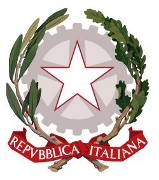 ORGANIGRAMMA Servizio di Prevenzione e ProtezioneD.Lgs. 9 aprile 2008, n. 815° Direzione Didattica “DE AMICIS” – Livorno (LI)PLESSO F.LLI CERVI